INDICAÇÃO Nº 1363/2022Assunto: Solicito ao Senhor Prefeito Municipal, que determine ao setor competente que realize a notificação do proprietário do imóvel situado aos fundos da residência da Rua Sebastiana de Souza Bezana, nº 266, Bairro do Engenho, conforme especifica.Senhor Presidente:INDICO ao Sr. Prefeito Municipal, nos termos do Regimento Interno desta Casa de Leis, que se digne Sua Excelência a determinar ao setor competente da Administração, que realize a notificação do proprietário do imóvel situado aos fundos da residência da Rua Sebastiana de Souza Bezana, nº 266, Bairro do Engenho, para limpeza e corte de mato existente no local.Tal medida se faz necessária, uma vez que o imóvel em questão se com um mato alto, claramente sem qualquer manutenção e limpeza, ocasionando o aparecimento de insetos e pragas, que acabam se espalhando nos outros imóveis do mesmo bairro. Além disso, a vegetação e mato se encontram tão altos que já invadem imóveis vizinhos, sendo extremamente necessário o corte e poda dos mesmos.SALA DAS SESSÕES, 15 de agosto de 2022.WASHINGTON BORTOLOSSIVereador – Cidadania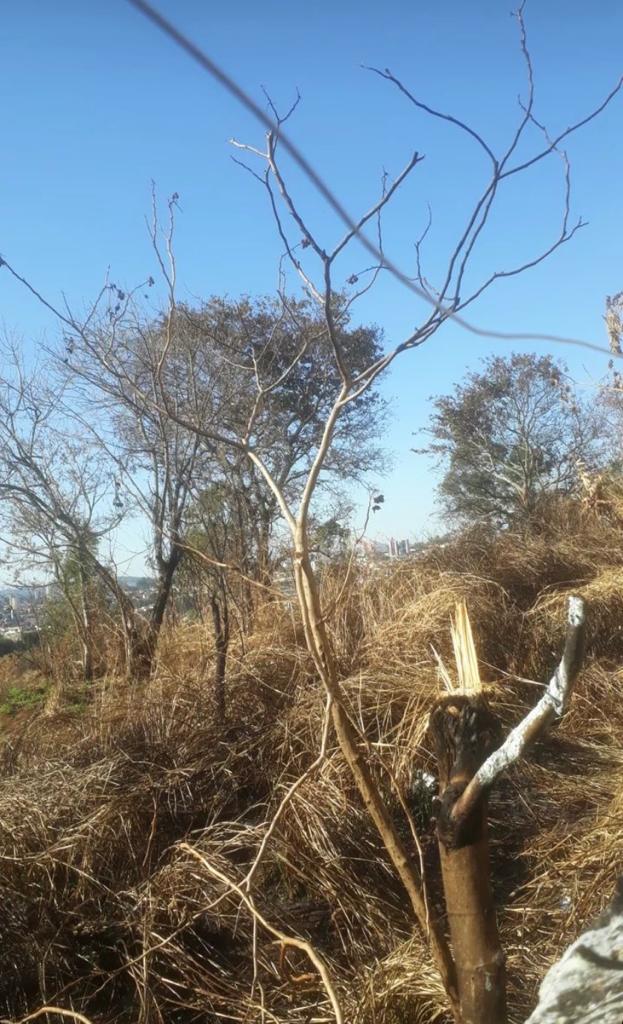 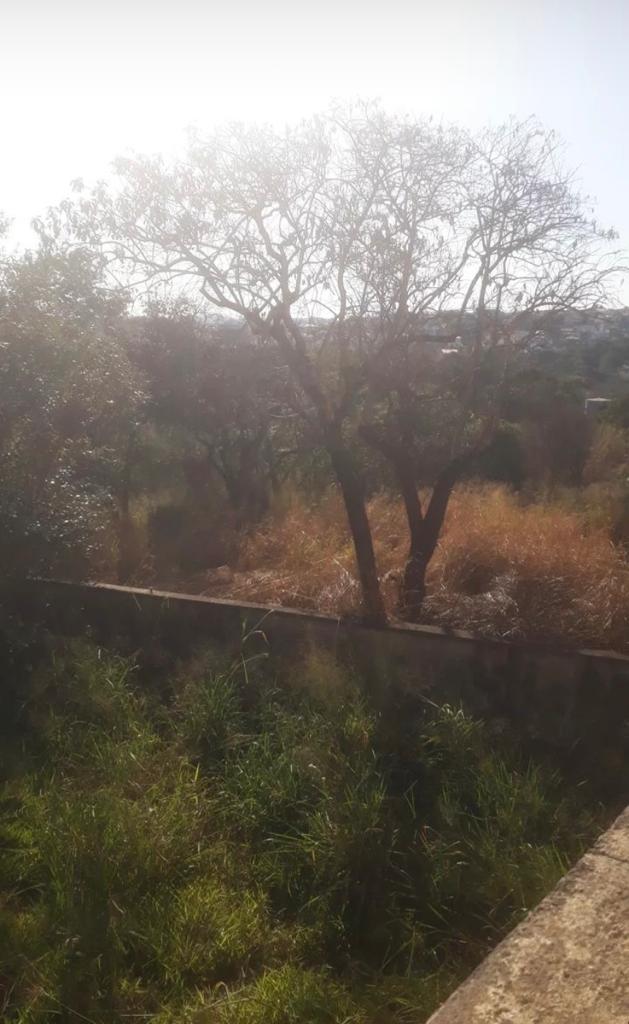 